*proszę wpisać nazwę Zakładu w Instytucie Orientalistyki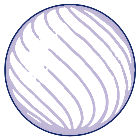 WNIOSEK DO DYREKTORA INSTYTUTU ORIENTALISTYKIUNIWERSYTETU IM. ADAMA MICKEWICZA W POZNANIU 
O OBJĘCIE PATRONATEM HONOROWYMNazwa wnioskodawcyAdres wnioskodawcyNazwa przedsięwzięciaMiejsceTerminKrótki opis wydarzenia (w tym potencjalni odbiorcy, ich liczba; czy wydarzenie cykliczne)Inne (honorowe) patronaty planowanej imprezy (proszę podać wszystkie)Zobowiązania organizatora wydarzenia wobec Instytutu OrientalistykiZobowiązania Instytutu Orientalistyki wobec organizatora wydarzenia Warunki wykorzystania logotypu Instytutu OrientalistykiOsoba odpowiedzialna za kontaktTelefon i e-mail osoby odpowiedzialnejData wypełnienia wniosku 
i podpis wnioskodawcyZgoda kierownika Zakładu ………………………………………..*Zgoda dyrektora Instytutu OrientalistykiUwagi